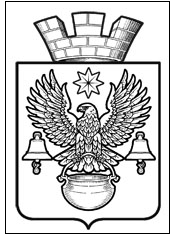 ПОСТАНОВЛЕНИЕАДМИНИСТРАЦИИ КОТЕЛЬНИКОВСКОГО ГОРОДСКОГО ПОСЕЛЕНИЯ                 КОТЕЛЬНИКОВСКОГО МУНИЦИПАЛЬНОГО   РАЙОНА  ВОЛГОГРАДСКОЙ ОБЛАСТИот   30.12.2019                                                                                                                 № 1116Об утверждении Порядка формирования и ведения Реестра муниципальных услуг, предоставляемых администрацией Котельниковского городского поселения  и подведомственными ей учреждениямиВ соответствии с Федеральным законом от 27.07.2010 № 210-ФЗ «Об организации предоставления государственных и муниципальных услуг», Федеральным законом от 06.10.2003 № 131-Ф3 «Об общих принципах организации местного самоуправления в Российской Федерации», Уставом Котельниковского городского поселения, администрация Котельниковского городского поселенияПОСТАНОВЛЯЕТ:1. Утвердить прилагаемый  Порядок «Формирования и ведения Реестра муниципальных услуг, предоставляемых администрацией Котельниковского городского поселения и подведомственными ей учреждениями».2. Контроль за исполнением настоящего постановлением возложить на заместителя главы Котельниковского городского поселения  Страхова А.Б.  3. Настоящее постановление вступает в силу с момента его подписания подлежит обнародованию  на сайте akgp.ru в сети интернет.Глава Котельниковскогогородского поселения                                                                    А.Л. ФедоровПОРЯДОКформирования и ведения Реестра муниципальных услуг, предоставляемых администрацией Котельниковского городского поселения  и подведомственными ей учреждениями1. Общие положения1.1. Настоящий Порядок формирования и ведения Реестра муниципальных услуг, предоставляемых администрация Котельниковского городского поселения  и подведомственными ей учреждениями (далее – Порядок) разработан в целях обеспечения реализации прав и интересов физических и юридических лиц в получении информации о муниципальных услугах, предоставляемых администрацией Котельниковского городского поселения  и подведомственными ей учреждениями (далее – администрация).Порядок не распространяется на функции, не предусматривающие взаимодействие с заявителем, а также на услуги, предоставляемые муниципальными учреждениями и другими организациями, и не включенные в перечни, установленные Правительством Российской Федерации.1.2. Для реализации целей настоящего порядка используются следующие понятия:-реестр муниципальных услуг, предоставляемых администрацией (далее - реестр) - систематизированный свод данных о муниципальных услугах,  а также услугах, предоставляемых и оказываемых администрацией в соответствии с нормативными правовыми актами органов местного самоуправления муниципального района (далее – услуги);-административный регламент - нормативный правовой акт, устанавливающий порядок предоставления муниципальной услуги и стандарт предоставления муниципальной услуги; -исполнители муниципальных услуг – специалисты администрации Котельниковского городского поселения, предоставляющие муниципальные услуги;-формирование реестра - определение муниципальных услуг и внесение сведений о них в реестр в порядке, предусмотренном настоящим Порядком;-ведение реестра - организация и проведение корректировки, рассмотрение, утверждение изменений, опубликование и иные мероприятия, предусмотренные настоящим Порядком;-заинтересованные пользователи реестра – физические и юридические лица, получающие информацию, содержащуюся в реестре.1.3. Целью ведения реестра является формирование перечня муниципальных услуг, предоставляемых физическим и юридическим лицам администрацией.1.4. Основными задачами формирования реестра являются:- обеспечение информационной открытости деятельности администрации; - повышение качества и доступности предоставляемых муниципальных услуг;- обеспечение соответствия реестра требованиям законодательства Российской Федерации, нормативных правовых актов органов местного самоуправления муниципального района.1.5. Реестр и внесение изменений в него утверждаются постановлением администрации.1.6.	Сведения из реестра предоставляются заинтересованным пользователям реестра безвозмездно.2. Принципы ведения реестра- единство требований к определению и включению муниципальных услуг в реестр;- публичность реестра и доступность информации, содержащейся в реестре;- полнота и достоверность сведений, размещённых в реестре;- регулярный мониторинг требований к перечню и описанию муниципальных услуг, предусмотренных реестром, в целях повышения их доступности и качества;- ответственность за полноту и достоверность  сведений, содержащихся в реестре;-ответственность исполнителей муниципальных услуг за своевременность и достоверность предоставления информации для включения в реестр. 3. Критерии внесения услуг в реестр3.1. Муниципальная услуга подлежит внесению в реестр при соблюдении следующих условий:- нормативное правовое закрепление обязанности предоставления услуги за исполнителем муниципальной услуги - утверждение административного регламента по предоставлению муниципальной услуги;- предоставление муниципальной услуги находится в компетенции администрации;-  контролируемость исполнителями муниципальных услуг результатов оказания муниципальной услуги в соответствии с утверждённым административным регламентом по предоставлению муниципальной услуги.Порядок формирования реестра4.1. Ведение реестра осуществляется ответственным специалистом на основании сведений, предоставляемых исполнителями муниципальных услуг. 4.2. Внесение изменений в реестр осуществляется в соответствии с утверждённым постановлением администрации на основании изменений действующего законодательства Российской Федерации и муниципальных правовых актов администрации.4.3. Основанием для включения (исключения) муниципальной услуги в реестр, внесения изменений в реестр является принятие нормативного правового акта администрации, регулирующего вопрос предоставления муниципальной услуги.4.4. Для внесения сведений в реестр исполнитель муниципальной услуги не позднее 20 (двадцати) дней со дня вступления в законную силу постановления администрации об утверждении административного регламента, либо постановления администрации,  изменяющего форму и условия предоставления, либо отменяющего предоставление муниципальной услуги, предоставляет ответственному специалисту следующие документы:- официальное предложение о включении утверждённой муниципальной услуги в реестр, внесении изменений в реестр в связи с изменениями формы и условий предоставления, любо исключения муниципальной услуги из реестра;-копию постановления администрации, устанавливающего новую муниципальную услугу, изменяющего форму и условия предоставления, либо отменяющего предоставление муниципальной услуги.4.5. Ответственный специалист после предоставления от исполнителя  муниципальной услуги документов, указанных в пункте 4.4. настоящего Порядка, рассматривает материалы и готовит проект постановления администрации о внесении изменений в реестр. 4.6. Ответственный специалист в течение 5 (пяти) рабочих дней со дня вступления в законную силу постановления администрации указанного в пункте 4.5 настоящего Порядка, вносит изменения в реестр.Содержание реестра5.1.  Информация об оказываемых муниципальных услугах отражается в реестре через следующие параметры:- порядковый номер;- наименование муниципальной услуги;- сведения о возмездности (безвозмездности) услуги; -категория заявителей;-возможность предоставления муниципальной услуги в электронном виде (указывается возможность или не возможность получить муниципальную услугу посредством Единого портала государственных и муниципальных услуг);- контактная информация;- сведения об административном регламенте;  - максимальный срок предоставления услуги;- результат оказания муниципальной услуги;- необходимость формирования муниципального задания для услуги;- нормативный правовой акт, регламентирующий предоставление муниципальной услуги.УТВЕРЖДЕН Постановлением  администрации  Котельниковского городского поселения   от  30.12.2019 №  1116